08.06.2018Newsletter Nr. 10Liebes Kollegium,zurzeit läuft die Buchrückgabe bzw. die Buchausleihe für das kommende Schuljahr. Falls es zu diesem Bereich Rückfragen gibt, wendet euch bitte an Axel Beger. Friederike Ladenthien unterstützt ihn dabei. Vielen Dank an beide Lehrkräfte!Die Informationen zu den Versetzungs- bzw. Abschlusskonferenzen findet ihr heute in euren Fächern. Ich habe auch den Erlass „Zeugnisse in den allgemein bildenden Schulen“ im Lehrerzimmer ausgelegt. Für Rückfragen stehe ich euch gerne zur Verfügung.Am letzten Schultag findet nach Schulschluss eine kurze DB im Lehrerzimmer statt (Einladung erfolgt).Ich hoffe, dass ihr das Wochenende trotz der derzeitigen Arbeitsbelastung ein wenig genießen könnt.Viele Grüßegez. Natascha Rogge(Schulleiterin)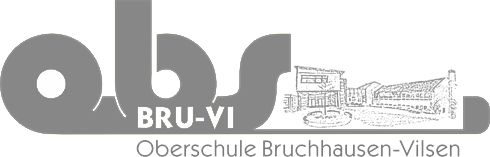 Offene GanztagsschuleAuf der Loge 5 27305 Bruchhausen-Vilsen Tel.: 04252/9090110 Fax: 04252/9090115Email: info-oberschule@obs-bruvi.dewww.obs-bruvi.de